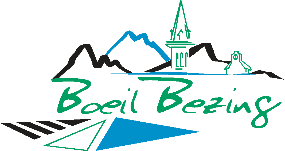 COMMUNE DE BOEIL-BEZINGLISTE DES DÉLIBÉRATIONS EXAMINÉES PAR LE CONSEIL MUNICIPALSÉANCE DU 8 DECEMBRE 2022Liste publiée sur le site internet et affichée en mairie le 15 décembre 2022.									Le Maire									Marc DUFAUDélibération n°ObjetRésultat du voteD_2022_9_1Procès-Verbal du ConseilMunicipal du 02/11/22Adoptée à l’unanimité15 votesD_2022_9_2Conseil en énergie partagéEntre la collectivité et le T64Adoptée à l’unanimité15 votesD_2022_9_3Mise à disposition des installations d’éclairage public liées au transfert au territoire d’énergie des Pyrénées-Atlantiques de la compétence « travaux neufs d’éclairage public »Adoptée à l’unanimité15 votesD_2022_9_4Décision modificative n°1/2022 : financement des rémunérations de décembre 22Adoptée à l’unanimité15 votes